Елабужское суворовское военное училище МВД России объявляет набор на 2 курс ( 10 класс) в 2021 годуВ соответствии с пунктом 114 приказа МВД России от 15 июня 2015 г. № 682 «Об утверждении порядка организации и осуществления образовательной деятельности в федеральных государственных образовательных организациях со специальным наименованием "суворовское военное училище", находящихся в ведении Министерства внутренних дел Российской Федерации, и приема в указанные образовательные организации» Елабужским суворовским военным училищем МВД России в 2022   году организуется прием граждан по образовательной программе среднего общего образования (на 2 курс).По возникающим вопросам следует обращаться по телефону 8(85557) 7-04-92 и 8(85557) 7-06-64 (доб. 1-11) или обращаться в Отдел МВД России по Усть-Катавскому городскому округу 8 (35167) 3-13-70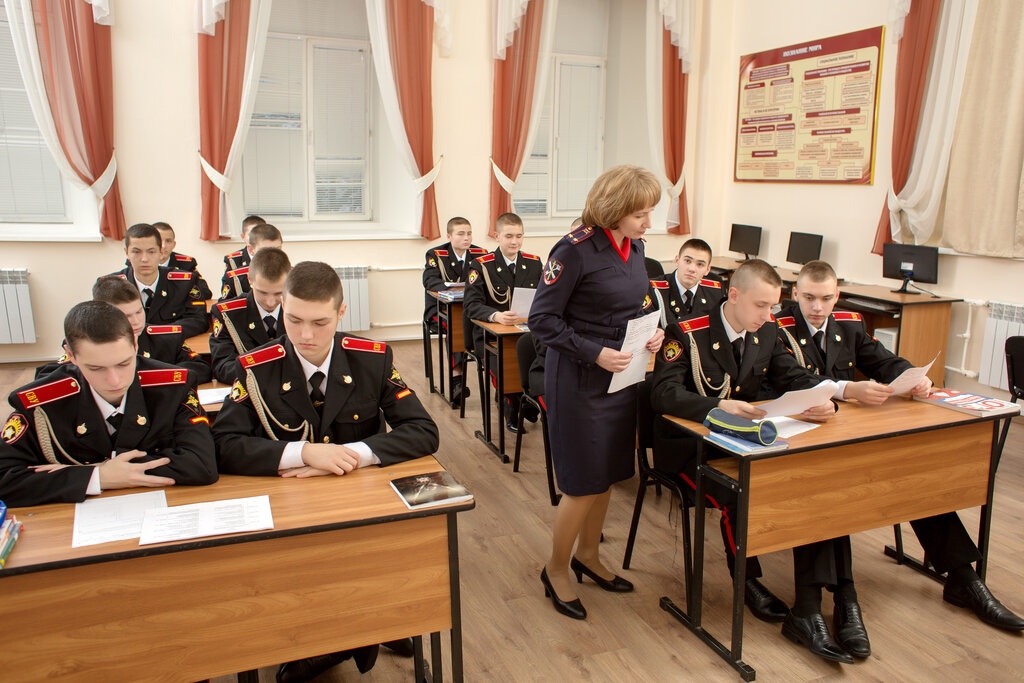 